СодержаниеПаспорт программыВведение"Со мной работали десятки молодых педагоговЯ убедился, что как бы человек успешноне кончил педагогический вуз, как бы он не был талантлив,а если не будет учиться на опыте, никогда не будет хорошим педагогом,я сам учился у более старых педагогов…"А.С. МакаренкоДетский сад сегодня – это сложный организм, стремящийся к развитию, ищущий новые возможности, создающий необходимые условия для удовлетворения потребностей ребенка, семьи, общества, отвечающий самым современным требованиям. Сердцем этого сложного организма является его педагогический коллектив. За последние годы статистика неумолима: педагогический состав дошкольных образовательных учреждений стремительно «стареет». В них работают педагоги с большим стажем работы, для части которых в скором времени будет характерна «усталость от профессии», «эмоциональное выгорание». Отсутствие молодых специалистов с их новыми идеями и знаниями все-таки является отрицательным фактором. Если так и дальше будет продолжаться, то в скором времени в детских садах столкнуться с «кадровым голодом» и подрастающее поколение некому будет воспитывать в соответствии с современными требованиями общества. В последнее время число молодых специалистов, приходящих в дошкольные образовательные учреждения, очень мало. И проблема заключается не только в недостатке практического опыта молодых специалистов, но и в отсутствии знаний по дошкольной педагогике, т.к. все начинающие воспитатели, пришедшие в детский сад  –  либо выпускники педагогических училищ (факультет начальных классов), либо выпускники высших учебных заведений (социальная педагогика или специальные дисциплины).Молодой  педагог не может быть от природы наделен готовыми профессиональными данными, реализующимися в дошкольных образовательных учреждениях. Молодые педагоги не владеют техникой и технологией педагогической деятельности. Педагогам, не имеющим опыта работы, трудно написать план, организовать работу с детьми, найти точки взаимодействия с родителями. А значит молодых педагогов надо учить, т.к. сегодня предъявляются особые требования к профессиональной деятельности педагогов, как со стороны администрации дошкольного учреждения, так и со стороны самих воспитанников и их родителей.И именно поэтому целенаправленно управлять процессом развития личности молодых педагогов должны люди, имеющие специальную подготовку, владеющие знаниями и умениями в области педагогики, психологии, знающие основные развивающие программы и технологии воспитания и обучения детей дошкольного возраста.Наставничество - одна из форм передачи педагогического опыта, в ходе которой начинающий педагог практически осваивает персональные приемы под непосредственным руководством педагога-наставника.Наставник— опытный педагог учреждения, принимающий на себя функцию обучения молодого педагога в период прохождения им испытательного срока. Молодой педагог — работник учреждения в период обучения и вхождения в должность под руководством педагога - наставника.В МБДОУ ДС № 79 «Голосистое горлышко» (далее по тексту – Учреждение) это:Педагоги, не имеющие трудового стажа педагогической деятельности в дошкольном образовательном учреждении; Педагоги, имеющие трудовой стаж не более 3 лет;Педагоги, не имеющие квалификационной категории;Педагоги, нуждающиеся в дополнительной подготовке для проведения непосредственно образовательной деятельности в определенной группе.Критерии отбора педагогов - наставников — это совокупность требований, предъявляемых к работнику и необходимых для выполнения функций педагога - наставника, включающих: квалификационные требования; показатели результативности; профессиональные навыки; профессионально важные качества личности;личные мотивы к наставничеству.Общая характеристика учрежденияХарактеристика педагогических работников учреждения, согласно данных мониторинга введения ФГОС дошкольного образования В Учреждении по штатному расписанию на 2014 – 2015 учебный год определено 35,75 штатных единиц педагогических работников. Количественный и качественный состав педагогических работников учреждения представлен в таблице 1.Согласно данных таблицы, в учреждении работают 3 молодых педагогов. Из них:Педагоги, имеющие трудовой стаж не более 3 лет –2 педагог;Педагоги, не имеющие квалификационной категории – 3 педагог;Характеристика проблемКак показывает практика, в профессиональном развитии педагогов учреждения обозначились некоторые проблемы. К ним можно отнести:старение кадрового состава;неготовность некоторых педагогов к инновационной деятельности;недостаточная активность большинства педагогов в профессиональном развитии и передаче своего опыта работы.снижение престижа профессии воспитателя в связи с социальной незащищенностью;неготовность работать в условиях, предъявляемых федеральными государственными стандартами и требованиями;не все педагоги своевременно повышают квалификацию, в том числе используя дистанционное обучение.Проведенный анализ кадрового потенциала учреждения выявляет как позитивные, так и негативные тенденции:Для развития кадрового потенциала необходимо внедрить систему моральных и материальных стимулов для сохранения в учреждении лучших педагогов и постоянного повышения их квалификации, а также для пополнения Учреждения новым поколением воспитателей. Также решением может стать:создание условий для непрерывного образования педагогических кадров; разработка и апробация основных кадровых технологий; меры по привлечению молодых кадров в систему дошкольного образования, мотивации и стимулированию педагогических кадров, направленных на повышение качества обучения, воспитания и развития детей дошкольного возраста.Кроме того, к основным направлениям следует отнести распространение эффективного инновационного способа работы лучших педагогов в системе подготовки, переподготовки и повышения квалификации педагогических кадров.Миссия современного образования - не просто соответствовать реалиям текущего момента, но и определять и конструировать будущее. Исполнение этой миссии требует определения собственной стратегии и тактики инновационного развития кадрового потенциала, Учреждения.Исходя из проведенного анализа состояния системы работы учреждения  и актуальных проблем, возникла необходимость в разработке целевой Программы по организации наставничества.Пояснительная записка.Целевая программа по организации наставничества в МБДОУ ДС №79 «Голосистое горлышко» (далее по тексту Программа) направлена на обеспечение профессионального роста молодых педагогических кадров, способных осуществлять качественное дошкольное образование.Цель Программы: Модернизация кадрового потенциала образовательного учреждения в соответствии с ФГОС ДО.Задачи Программы:Обеспечение повышения профессиональной компетентности и профессионального мастерства молодых педагогов через прохождение КПК (в объёме не менее 36 часов) не менее 10%;Создание условий для повышения квалификации молодых педагогов через прохождение процедуры аттестации на 1 квалификационную категорию, не менее чем 10%  педагогов;Создание условий и обеспечение информационного пространства для самостоятельного овладения профессиональными знаниями не менее чем 10 %;.Содействие педагогам в участии конкурсов профессионального мастерства различного уровня;Привлечение молодых специалистов к работе в образовательном учреждении не менее чем на 10%, путем участия в городской ярмарке вакансий и тесного взаимодействия с службой занятости населения.Цель работы педагога-наставника:   Создание в Учреждении условий для  профессионального роста молодых педагогов, способствующих снижению проблем адаптации и успешному вхождению в профессиональную деятельность молодого педагога.Основные задачи работы педагога-наставника:Обеспечить  наиболее лёгкую адаптацию молодых педагогов в коллективе, в процессе адаптации поддерживать педагога эмоционально, укреплять веру педагога в себя;Использовать  эффективные формы повышения профессиональной компетентности и профессионального мастерства молодых педагогов, обеспечить информационное пространство для самостоятельного овладения профессиональными знаниями и навыками;Планирование  карьеры  молодых педагогов;Приобщать молодых педагогов к корпоративной культуре (под корпоративной культурой мы понимаем устойчивый, сложившийся в процессе жизнедеятельности учреждения, стиль работы его сотрудников, принципы организации внутренних процессов учреждения и стратегии деятельности, обеспечивающих стабильное функционирование и развитие) учреждения, объединять  вокруг традиций Учреждения.Основные принципы ПрограммыДобровольность и целеустремленность работы;Морально – психологическая контактируемость педагога -  наставника и молодого педагога;Доброжелательность и взаимное уважение;Согласованность содержания работы педагога - наставника по профессиональному становлению молодого педагога содержанием календарно-тематического плана по предмету и плану работы;Направленность плановой деятельности педагога - наставника на воспитание и профессиональное становление молодого педагога.Наставничество  в Учреждении можно представить в виде схемы:Сроки и этапы реализации Программы Программа рассчитана на 2 года и представляет собой комплекс взаимосвязанных мероприятий, направленных на реализацию поставленных цели и задач.На первом этапе сопровождения определяются возможности педагога, выявляются его личностные качества, мотивация педагога на саморазвитие. Оказывается адресная помощь педагогу, формируются аналитические умения: анализ занятий, самоанализ. Выявляется рост потенциальных возможностей педагога.На  втором этап сопровождения педагог выбирает методическое направление деятельности. Ведется активная деятельность  педагога по самообразованию в соответствии  с выбранным направлением. На третьем этапе (диагностическом) определяется результативность сопровождения по развитию компетентности педагога.В своем профессиональном становлении молодой специалист проходит несколько этапов:І этап - период адаптации: самый сложный период как для новичка, так и для помогающих ему адаптироваться коллег;Задача: предупредить разочарование и конфликты, поддержать педагога эмоционально, укрепить веру в себя.ІІ этап –процесс развития профессиональных умений, накопления опыта, поиска лучших методов и приемов работы с детьми, формирования своего стиля в работе, снискание авторитета среди детей, родителей, коллег. Содержание работы:Изучение опыта работы коллег своего учреждения и других ДОУ.Повышение своего профессионального мастерства, - посещение открытых городских мероприятий: методические объединения воспитателей, конкурсы профессионального мастерства.Привлечение к показу занятий на уровне детского сада.Приобщение педагогов к подготовке и посильному участию в проведении педагогических часов, педагогических советов.Диспуты, ярмарки педагогических идей, деловые игры, мастер-классы, тренинги.Проведение семинаров-практикумов по темам.На этом этапе старший воспитатель предлагает определить методическую тему, над которой молодой педагог будет работать более углубленно. Активно привлекается к показу занятий на уровне учреждения.ІІІ этап – складывается система работы, имеются собственные разработки. Педагог внедряет в свою работу новые технологии; происходят совершенствование, саморазвитие, обобщение своего опыта работы.IV этап -  происходят совершенствование, саморазвитие, обобщение своего опыта работы.Хочется отметить, что прохождение определенного этапа для каждого педагога очень индивидуально. Профессиональные качества во многом зависят от характера, темперамента. Поэтому администрации детского сада к каждому педагогу надо подходить дифференцированно. Разнообразные формы работы с молодым специалистом способствуют развитию у него познавательного интереса к профессии, активному освоению приемов работы с детьми и их родителями, оказывают положительное влияние на рост его профессиональной значимости.Формы и методы работы с молодыми педагогамиПроцесс повышения профессионализма молодых педагогов предполагается строить с учётом следующих факторов:-   уровень  базового образования,  теоретическая подготовленность;-   индивидуальных особенностей.-  уровень профессиональных потребностей педагога (каких результатов в своей деятельности хотят добиться)- имеют ли практический опыт с детьми;Для того чтобы повысить профессиональное мастерство педагогов, используются разные формы и методы работы.Формы и методы работы с молодыми педагогамиПеречень программных мероприятийМероприятия, направленные на решение задач Программы, с указанием сроков, необходимых для их реализации, приведены в таблице 1 приложения 1. План мероприятий приведён в таблице 2. Приложения 2.Примерный План  работы с молодым педагогом педагога – наставника на учебный год представлен в таблице 3. Приложения 3.Механизм реализации ПрограммыОценка результатов и показателей выполнения основных мероприятий Программы, их эффективности осуществляется в порядке, установленном действующим законодательством. Механизм реализации программы включает в себя: механизм управления программой, распределение сфер ответственности контроль за реализацией программыРуководителем программы является заместитель заведующего по воспитательно-методической работе, который несёт персональную ответственность за её реализацию и конечные результаты.Руководитель программы:Осуществляет координацию деятельности участников программы по эффективной реализации её основных механизмов.Подготавливает проекты решений о внесении изменений и дополнений в программу.Подготавливает по окончании года проект о ходе реализации программы.Организует внедрение информационных технологий в целях управления реализацией программы и контроля за ходом выполнения её мероприятий.Соисполнителями Программы являются педагоги – наставники и молодые педагоги Учреждения.Молодые педагоги:Участвуют в реализации мероприятий Программы;Несут ответственность за своевременную и качественную подготовку и реализацию программных мероприятий;Осуществляют самоанализ результативности участия в реализации программных мероприятий.Педагоги - наставники: Несут ответственность за своевременную и качественную реализацию программы.Осуществляют  ведение ежемесячной отчётности реализации программы.Подготавливают доклады о ходе реализации программы.Разрабатывают в пределах своих полномочий проекты, предложения, необходимые для выполнения программы.Подготавливают по окончании года предложения по уточнению мероприятий программы на очередной учебный год, а также механизм её выполнения.Организационно-методическое и информационное сопровождение Программы осуществляется Педагогическим советомКонтроль за выполнением Программы осуществляет заведующий учрежденияСистема контроля.Цель контроля: выявление эффективности процесса реализации Программы.Задачи:  определение проблем, причин их возникновения, проведение корректирующих воздействий, направленных на приведение полученных результатов реализации Программы в соответствии с намеченными целями и задачами.	Контроль деятельности молодых педагогов представлен в Таблице 5 Приложения 5.Оценка ожидаемой эффективности реализации ПрограммыЭффективность реализации Программы определяется с помощью системы показателей, отражающих развитие системы образования в учреждении в соответствии с целью и задачами Программы, выраженных в индикаторах результативности относительно начала реализации Программы, в динамике по годам и на конец реализации Программы (Таблица 4).Критерии отбора наставниковТест для отбора педагога – наставника Цель: определить направления педагогической деятельности опытных педагогов для использования потенциальных возможностей каждого члена коллектива.Тест для опытного педагога включает 5 вопросов. К каждому вопросу приводится 3 варианта ответа. Участникам предлагается выполнить задания в том порядке, в котором они даны. Если какое-то задание вызовет  затруднение, предлагается  пропустить его и выполнить те, в ответах на которые уверены. К пропущенным заданиям можно вернуться, если останется время. Показателем является сумма ответов разных типов и наибольшее количество ответов того или иного типа.Задания теста:Отметьте, какие из пословиц и поговорок, на Ваш взгляд, в наибольшей степени соответствуют представлениям о Вашей деятельности.1. Воспитатель детского сада - это...а) Добрая лошадка все свезет.б) Без матки пчелки - пропащие детки.в) Под трубами повиты, под шеломом взлелеяны, концом копия вскормлены. 2. Педагогический коллектив - это...а) В мире, что в море.б) У одной овечки да семь пастухов.в) Склеенная посуда два века живет. 3. Обучать детей - значит...а) Что посеешь - то и пожнешь.б) Была бы нитка, дойдем и до клубка.в) В дорогу идти - пятеры лапти сплести.4. Воспитывать детей - значит...а) Сей день не без завтра.б) Высоко летаешь, да низко садишься.в) Наказом воевода крепок. 5. Работа с родителями - это...а) Перемелется - все мука будет.б) В добрый час молвить, в худой промолчать.в) По способу пешего хождения.Ключ к тесту:Если преобладают ответы типа а - Вы в большей степени ориентированы на выполнение преподавательской, коррекционно-развивающей и культурно-просветительской работы. В качестве наставника Вы способны показать, чему нужно учить детей и как это лучше всего делать. Отрицательным моментом общения с Вами молодого специалиста может стать преобладание дидактического, поучающего стиля взаимодействия. Постарайтесь быть более демократичным!Если преобладают ответы типа б - лучше всего Вам удается реализация научно-методической и воспитательной функций педагога. В качестве наставника Вы способны оказать психологическую и эмоциональную поддержку Вашему подопечному с целью выявить его педагогический потенциал. Отрицательным моментом общения с Вами молодого специалиста может стать преобладание излишне демократичного и либерального стиля взаимодействия. Иногда Вашему подопечному понадобится и более жесткая инструкция по ориентировке в сложных педагогических ситуациях.Если преобладают ответы типа в - приоритетными направлениями Вашей деятельности являются управленческое и социально-педагогическое. В качестве наставника Вы можете научить молодого специалиста рассматривать педагогическую проблему с разных сторон и упрощать ее (в сложной ситуации выделять одну-две ключевые составляющие), а также объединять усилия с другими специалистами ДОУ и родителями воспитанников для достижения оптимальных результатов педагогического процесса. Отрицательным моментом общения с Вами молодого специалиста может стать формирование у него представления о Вас как об идеальном педагоге, уровня которого достичь просто невозможно. Постарайтесь с присущим Вам чувством юмора объяснить, что Вы начинали точно так же.Приложение 1.Таблица 1. Основные направления ПрограммыПриложение 2.Таблица 2. План мероприятий Программы Приложение 3.Таблица 3.Примерный План  работы с молодым педагогом педагога - наставникаПриложение 4.Таблица 4.Оценка эффективности реализации ПрограммыПриложение 5.Таблица 5. Контроль деятельности молодых педагоговПриложение 6.План проведения консультаций и семинаров-тренингов для молодых специалистов 1Паспорт программы32Введение43Общая характеристика учреждения54Характеристика педагогических работников учреждения, согласно данных мониторинга введения ФГОС дошкольного образования 55Характеристика проблем66Пояснительная записка77Цели. Задачи78Основные принципы Программы79Этапы и сроки реализации910Формы и методы работы с молодыми педагогами1111Перечень программных мероприятий1112Механизм реализации программы  1113Оценка ожидаемой эффективности реализации Программы1214Критерии отбора наставников1315Приложение15Наименование ПрограммыЦелевая программа по организации наставничества в МБДОУ  ДС №79 «Голосистое горлышко».Основания для разработки ПрограммыЗакон  РФ от 29.12.2012 №273 – ФЗ «Об образовании в Российской Федерации» Исполнитель программыПедагогический коллектив МБДОУ  ДС № «Голосистое горлышко»Целевая группаПедагоги, не имеющие трудового стажа педагогической деятельности в дошкольном образовательном учреждении; Педагоги, имеющие трудовой стаж не более 3 лет;Педагоги, не имеющие квалификационной категории;Педагоги, нуждающиеся в дополнительной подготовке для проведения непосредственно образовательной деятельности в определенной группе.Составители программыЗам зав по ВМР Лаишевцева М.Н.Цель ПрограммыМодернизация кадрового потенциала образовательного учреждения в соответствии с ФГОС ДО.Задачи ПрограммыОбеспечение повышения профессиональной компетентности и профессионального мастерства молодых педагогов через прохождение КПК (в объёме не менее 36 часов) не менее 10%;Создание условий для повышения квалификации молодых педагогов через прохождение процедуры аттестации на 1 квалификационную категорию, не менее чем 10%  педагогов;Создание условий и обеспечение информационного пространства для самостоятельного овладения профессиональными знаниями не менее чем 10 %;.Содействие педагогам в участии конкурсов профессионального мастерства различного уровня;Привлечение молодых специалистов к работе в образовательном учреждении не менее чем на 10%, путем участия в городской ярмарке вакансий и тесного взаимодействия с службой занятости населения.Ожидаемые конечные результатыПрофессиональный рост группы педагогов - наставников.Овладение новыми ИКТ - технологиями.Приобретение опыта работы молодыми педагогамиОвладение педагогическими технологиями специалистами.Методические рекомендации по данному направлению деятельности.Срокиреализации программы2014 – .г. (2 года)Муниципальное бюджетное дошкольное образовательное учреждение  детский сад № 79 «Голосистое горлышко»Муниципальное бюджетное дошкольное образовательное учреждение  детский сад № 79 «Голосистое горлышко»Сокращенное наименование:МБДОУ  ДС №79 «Голосистое горлышко»Тип образовательного учреждения:Дошкольное образовательное учреждениеКатегория образовательного учреждения:ВтораяЮридический адрес:Россия, Ханты – Мансийский автономный округ-Югра, Тюменская область, г. Нижневартовск, жилой поселок ННДСР ,62Фактический адрес:Россия, Ханты – Мансийский автономный округ-ЮграТюменская область, г. Нижневартовск, жилой поселок ННДСР, 62Учредитель:Департамент муниципальной собственности и земельных ресурсов администрации города НижневартовскаУстав:Утвержден департаментом муниципальной собственности и земельных ресурсов администрации города Нижневартовска Приказ №1855/36-п от 21.12.2011.Лицензия: №910 от 12.05.2012 Контактные телефоны: 8(3466)49-04-63; 8(3466) 57-71-24Факс: 8(3466) 49-06-63E-mail: mbdoy79@yandex.ru.Контактные телефоны: 8(3466)49-04-63; 8(3466) 57-71-24Факс: 8(3466) 49-06-63E-mail: mbdoy79@yandex.ru.Наименование показателяЗначениеобщее количество педагогических работников (человек)15в том числе, воспитателей12музыкальных работников1педагогов дополнительного образования (в том числе специалисты по изобразительному искусству, инструкторы по плаванию)0логопедов, дефектологов0старших воспитателей, методистов1прочие специализированные педагоги0общее количество учебно-вспомогательных работников (младшие воспитатели, помощники воспитателей)8количество учебно-вспомогательных работников, квалификация которых соответствует требованиям раздела "Квалификационные характеристики должностей работников образования" ЕКС20количество педагогических работников, обладающих компетенциями, прописанными в п. 3.2.5. ФГОС ДО13количество педагогических работников, имеющих дошкольное педагогическое образование9в том числе, высшее5среднее профессиональное6количество педагогических работников, имеющих высшую квалификационную категорию2количество педагогических работников, имеющих первую квалификационную категорию8количество педагогических работников, имеющих стаж педагогической деятельности менее 5 лет3количество педагогических работников, имеющих стаж педагогической деятельности от 5 до 10 лет2количество педагогических работников, имеющих стаж педагогической деятельности более 10 лет8количество педагогических работников в возрасте до 30 лет1количество педагогических работников в возрасте от 30 до 50 лет8количество педагогических работников в возрасте более 50 лет4количество педагогических работников, владеющих компьютерными технологиями, включая использование и создание собственных электронных образовательных ресурсов13Ожидаемые конечные результатыОжидаемые конечные результатыЦелевые показателиИндикаторы   ожидаемого результатаСоответствие кадровых ресурсов учреждения требованиям реализуемых образовательных программ ФГОС ДО.Доля молодых педагогов в общей численности педагогических работников учреждения – 15%Соответствие кадровых ресурсов учреждения требованиям реализуемых образовательных программ ФГОС ДО.Доля молодых педагогов, прошедших процедуру аттестации на 1 квалификационную категорию – не менее 10%Соответствие кадровых ресурсов учреждения требованиям реализуемых образовательных программ ФГОС ДО.Доля молодых педагогов освоивших дополнительные профессиональные образовательные программы профессиональной переподготовки или повышение квалификации (в объёме не менее 36 часов) не менее 10%Соответствие кадровых ресурсов учреждения требованиям реализуемых образовательных программ ФГОС ДО.Доля молодых педагогов самостоятельно освоивших информационное пространство не менее чем 10 %.Соответствие кадровых ресурсов учреждения требованиям реализуемых образовательных программ ФГОС ДО.Доля обученных молодых педагогов на компьютерных курсах – не менее 10% и 100% освоение работниками методов создания редактирования электронных таблиц, текстов и презентаций в программе Офис Соответствие кадровых ресурсов учреждения требованиям реализуемых образовательных программ ФГОС ДО.Доля  молодых педагогов, принявших участие в конкурсах профессионального мастерства различного уровня до 20%Соответствие кадровых ресурсов учреждения требованиям реализуемых образовательных программ ФГОС ДО.Результативное участие молодых педагогов не менее чем в 10 конкурсах профессионального мастерства различного уровня.Этапы  работыФормат деятельности по сопровождениюПервый этап сопровождения «Руководство процессом» (сентябрь – декабрь) 2014 годПервый этап сопровождения «Руководство процессом» (сентябрь – декабрь) 2014 годДиагностический Определение  возможностей педагога, выявление  личностных качествМотивационно - прогностическийМотивация педагога  на саморазвитие, построение циклограммы индивидуальной работы с педагогомКогнитивный Оказание адресной помощи педагогуРегулятивно - оценочныйФормирование аналитических умений: анализ занятий, самоанализДиагностический Выявление роста потенциальных возможностей педагога и затрудненийВторой этап сопровождения «Творческий поиск» (январь – август) 2015 годВторой этап сопровождения «Творческий поиск» (январь – август) 2015 год Личностно - ориентированныйВыбор методического направления деятельностиДеятельностныйАктивная деятельность  педагога по самообразованию в соответствии с выбранным направлением (самостоятельный творческий поиск в режиме качества)Третий этап сопровождения «Руководство качеством» (сентябрь - май) 2015 – 2016г.г.Третий этап сопровождения «Руководство качеством» (сентябрь - май) 2015 – 2016г.г.Диагностический Результативность сопровождения по развитию компетентности педагогаДеятельностныйСовершенствование квалификационных требований с учётом современных требований к качеству услуг.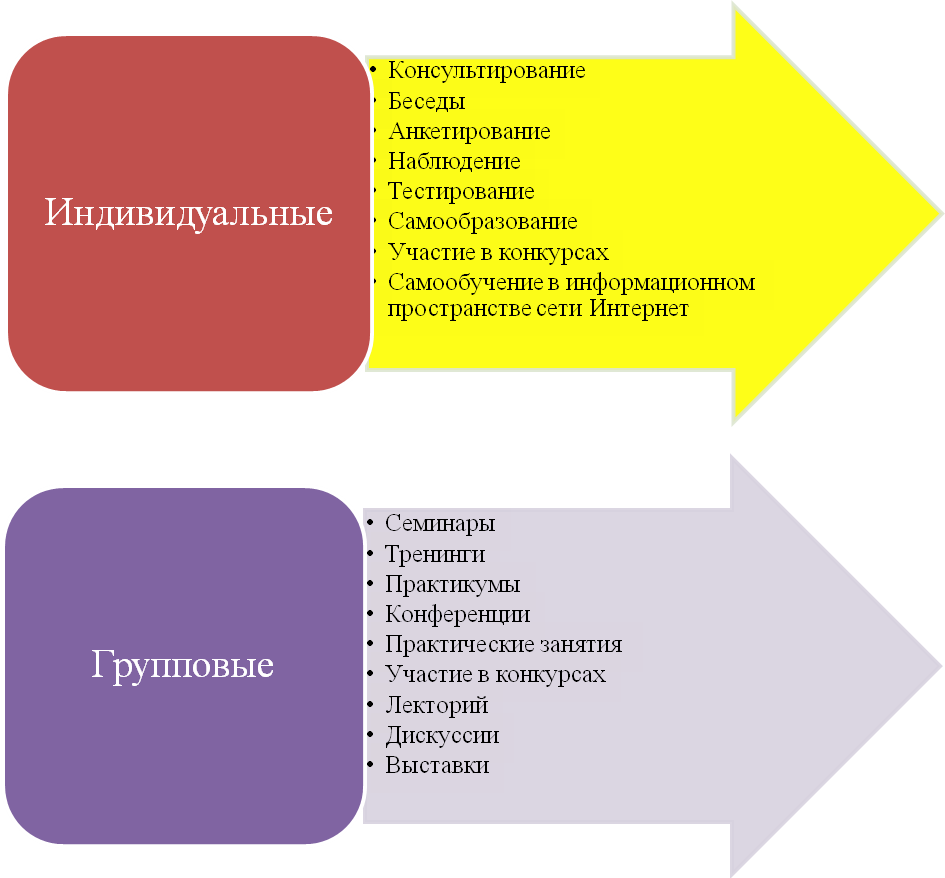 №МероприятияСрокиОтветственныйИтоговый документОрганизационные мероприятия:Организационные мероприятия:Организационные мероприятия:Организационные мероприятия:Организационные мероприятия:1Утверждение Программы  на  учебный год на Педагогическом совете № 1сентябрь Зам зав по ВМРПротокол № 1 Приказ об утверждении программы3Размещение информации на сайте (информирование общественности) сентябрьОтветственный за работу сайта Информация на сайтеМероприятия по реализации программы:Мероприятия по реализации программы:Мероприятия по реализации программы:Мероприятия по реализации программы:Мероприятия по реализации программы:1Контроль: визуальный открытые просмотры деятельности, режимных моментовВ течение года (план работы учреждения на учебный год)Заведующий Зам зав по ВМРБланки контроля, справкиПротоколы совещаний2Документальный контрольВ течение года (План административного контроля) Заведующий Зам зав по ВМРБланки контроля, справкиПротоколы совещаний3Отчётность:  «Результативность работы педагогов – наставников»Ежеквартально Руководитель секцииБланки контроля, справкиПротоколы совещаний4Анализ работы  по реализации Программы на итоговом Педагогическом советеМай Зам зав по ВМРПротокол педсоветаКвалификация сотрудникаПедагог  первой или высшей квалификационной категории. Показатели результативностиСтабильно высокие результаты образовательной деятельности – 100% усвоения детьми программного материала;отсутствие жалоб от родителей (законных представителей)обеспечение уровня подготовки воспитанников, соответствующего требованиям федерального государственного образовательного стандарта дошкольного образования.Профессиональные знания и навыкиУмение эффективно налаживать взаимоотношения со всеми участниками образовательного процессаДолжен иметь Доскональные знания:Приоритетных направлений развития образовательной системы Российской Федерации; законов и иных нормативные правовые акты, регламентирующие образовательную деятельность; Конвенции о правах ребенка; Педагогики и психологии; психологии отношений,Индивидуальных и возрастных особенностей детей, возрастной физиологии, методов и форм мониторинга деятельности воспитанников;педагогической этики; теории и методики воспитательной работы, организации свободного времени воспитанников; методами управления образовательными системами;современных педагогических технологий продуктивного, дифференцированного, развивающего обучения, реализации компетентностного подхода; методов убеждения, аргументации своей позиции, установления контактов с обучающимися, воспитанниками разного возраста, их родителями (лицами, их заменяющими), коллегами по работе;технологии диагностики причин конфликтных ситуаций, их профилактики и разрешения; основ экологии, экономики, социологии; основы работы с текстовыми редакторами, электронными таблицами, электронной почтой и браузерами, мультимедийным оборудованием;Профессионально важные качества личностиумение обучать других
умение слушать
умение говорить (грамотная речь)
аккуратность, дисциплинированность
ответственность
ориентация на результат
командный стиль работыЛичные мотивы к наставничествупотребность в приобретении опыта управления людьми желание помогать людям (помощь раскрыться новичкам)
потребность в приобретении нового статуса, как подтверждение своей профессиональной квалификации№  п/пНаправления ПрограммыГод реализацииИсполнителиОжидаемые результаты 1.1.Создание условий для повышения квалификации молодых педагогов через прохождение процедуры аттестации на 1 квалификационную категорию, не менее чем 10%  педагогов2014 – 20152015 - 2016Зам зав по ВМРСоответствие кадровых ресурсов учреждения требованиям реализуемых образовательных программ ФГОС ДО.1.2.Обеспечение повышения профессиональной компетентности и профессионального мастерства молодых педагогов через прохождение КПК (в объёме не менее 36 часов) не менее 10%;2014 – 20152015 - 2016Зам зав по ВМРСоответствие кадровых ресурсов учреждения требованиям реализуемых образовательных программ ФГОС ДО.1.3.Создание условий и обеспечение информационного пространства для самостоятельного овладения профессиональными знаниями не менее чем 10 %.2014 – 20152015 - 2016Молодые педагогиСоответствие кадровых ресурсов учреждения требованиям реализуемых образовательных программ ФГОС ДО.1.4.Содействие педагогам в участии конкурсов профессионального мастерства различного уровня2014 – 20152015 - 2016Зам зав по ВМРПедагоги - наставникиСоответствие кадровых ресурсов учреждения требованиям реализуемых образовательных программ ФГОС ДО.1.5.Привлечение молодых специалистов к работе в образовательном учреждении не менее чем на 10%, путем участия в городской ярмарке вакансий и тесного взаимодействия с службой занятости населения.2014 – 20152015 - 2016Зам зав по ВМРСоответствие кадровых ресурсов учреждения требованиям реализуемых образовательных программ ФГОС ДО.Форма проведенияТемаОсновные вопросы содержанияДатапроведенияОтветственныйНаглядность / отчётностьАнкетирование молодого педагогаАнкетирование молодого педагогаВыявить уровень притязаний молодого педагога к педагогической деятельности.До 01 сентябряЗам зав по ВМРАнкета / анализ анкетПедагогический совет №1 «Организационный»Педагогический совет №1 «Организационный»Утверждение списка педагогов – наставников и молодых педагоговДо 05 сентябряЗам зав по ВМРПротокол педагогического совета, приказ о решении педагогического советаКонсультацияНаставничество, как элемент системы развития персонала в учрежденииРазработка плана работы педагогов - наставниковдо 20 сентябряЗам зав по ВМРГрафик и план работы наставниковБеседа.Консультация.Изучение нормативно-правовой базы. Ведение документации.Изучение:Нового Федерального "Закона об образовании в Российской Федерации" №273 – Ф 3 от 21 декабря 2012г.СанПиН 2.4.1.3049-13 от 30 июля 2013г.«Порядок организации и осуществление образовательной деятельности по основной образовательной программе» от 30 августа 2013г. №1014ФГОС дошкольного образования До 01 октябряЗам зав по ВМРЗапись в журнале ознакомления с нормативными документамиТренинг для наставниковОказание Помощи педагогу – наставнику в  установлении и поддержании эмоционального контакта с молодыми педагогами.до 20 октябряЗам зав по ВМРПротоколКонсультация для молодых педагогов«Возможные проблемы на разных возрастных этапах развития».Определить: Причины возникновения.Работу по коррекции проблемДо 10 ноябряЗам зав по ВМРКонсультацияПротоколКруглый столДевиз: «Я не воспитатель – я только учусь!»«Снежный ком»Комплименты.Поделиться педагогическими случаями (опытом)Моя первая удача.Создать ситуацию успеха.Способствовать повышению уверенности в себе.До 20 декабряПедагог – наставник,Зам зав по ВМРКартотека коммуникативных игр, вежливых слов, комплиментов.Мастер – класс педагогов - наставниковСекреты мастерстваАнализ и оценка результативности проведения непосредственно – образовательной деятельности. Использование в работе ИКТДо 20 январяЗам зав по ВМР Самоанализ проведения НОДОбзор новинок методической литературы Обзор новинок методической литературы Анализ и оценка методической литературыдо 10 февралязам зав по ВМРВзаимопосещение непосредственной образовательной деятельности. Открытые просмотры НОДАнализ и оценка результативности проведения непосредственно – образовательной деятельности. Использование в работе ИКТдо 20 мартаЗам зав по ВМР Самоанализ проведения НОДНеделя  открытых дверейПосещение мероприятийОбогащение педагогического опыта молодого педагогаДо 30 апреляЗам зав по ВМР Педагог – наставникОбъявление об открытых мероприятиях.Конспекты.Продуктивная деятельность детей.Анкетирование  «Эффективность наставничества в учреждении»Анализ деятельности молодых и вновь прибывших педагогов.Выявить уровень профессиональной компетентности молодого педагогаДо 15 маяЗам зав по ВМРАнализ анкетПедагогический совет №4 «Итоговый».Что дал мне этот год?Копилка предложенийПодведение итогов работы Анализ профессиональной компетентности педагоговДо 30 маяЗам зав по ВМРПротокол педагогического совета, приказ о решении педагогического советаТема Форма проведенияОсновные вопросы содержанияДатапроведенияОтветственныйНаглядность / отчётностьПроведение досуговых мероприятий «Здравствуй, Осень!»Музыкальный досуг.Мастер - класс педагогов - наставников.Подготовка молодого педагога к детскому празднику:Театральные этюдыЧтение четверостишья с разными эмоциями.До 10 октябряПедагог – наставник,Фотоотчёт.Анализ проведения досуга«Моя работа – любовь с заботой!»Консультация Способствовать созданию положительного эмоционального фона.До 01 ноябряПедагог – наставник,Зам зав по ВМРПамятка для молодых педагогов
«Правила поведенияи общения воспитателяв ДОУ»«Организация развивающей предметно – пространственной среды в группе»Совместная разработкаСоставление плана оснащения развивающей предметно – пространственной среды группыДо 20 ноябряПедагог - наставникПланИндивидуальный план  профессионального становленияРазработка индивидуального плана профессионального становленияПедагогическое самообразование, участие в мероприятиях, проводимых в ДОУ,   работе методического объединенияДо 01 декабряЗам зав по ВМР Педагог - наставникПлан профессионального становления педагога.Секреты мастерства«Организация прогулки и режимных моментов в ДОУ». Консультация Мастер – классПросмотр режимных моментов;Использование в работе презентаций MicrosoftPowerPointДо 10 декабряПедагог – наставник, Зам зав по ВМРКонспекты занятий / Анализ на бланкахСоздание презентацийПроведение досуговых мероприятий «Новый год!»Совместное проведение досугаУчастие в новогоднем представленииДо 30 декабряФотоотчёт.Анализ проведения праздникаОбразовательная  область «Речевое развитие» НОД Развитие словарного запаса дошкольника.Открытое мероприятие молодого воспитателяИспользование в работе полученных знаний До 05 февраляПедагог – наставникАнализ проведения НОД «Развитие творческих способностей детей в разных видах деятельности»КонсультацияПрименение полученных знаний в работе До 15 февраляПедагог – наставникПраздничная открытка на23 февраля,8 марта.Изготовление открыток «Красивые открытки для мамы и папы»Развитие творчества дошкольников на занятиях по изобразительной деятельности.Участие в конкурсах в ДОУДо 01 мартаПедагог – наставникОткрыткиСекреты мастерстваМастер – классИспользование в работе молодого педагога  презентаций MicrosoftPowerPointДо 01 апреляПедагог – наставникПроведение досуговых мероприятий Масленица Участие в праздновании  Масленицы в д/садуПриобщение к русским народным традициямДо 01 маяЗам зав по ВМРАнализ проведения№ п/пНаименование показателей ПрограммыБазовый индикатор на начало реализации Программы2013 – 2014 Индикатор результативности за годИндикатор результативности за годКонечный результат реализации Программы№ п/пНаименование показателей ПрограммыБазовый индикатор на начало реализации Программы2013 – 2014 2014 - 2015 год2015 – 2016 годКонечный результат реализации Программы1.Доля молодых педагогов в общей численности педагогических работников учреждения 4 педагога – 7,1%3 педагога – 10%3 педагога – 10%Увеличение доли молодых педагогов в общей численности педагогических работников ежегодно до 10 %2.Доля молодых педагогов, прошедших процедуру аттестации на 1 квалификационную категорию 2 педагога – 7,1%3 педагога – 10%3 педагога – 10%Увеличение доли молодых педагогов, прошедших процедуру аттестации на 1 квалификационную категорию ежегодно до  10%3.Доля молодых педагогов освоивших дополнительные профессиональные образовательные программы профессиональной переподготовки или повышение квалификации (в объёме не менее 36 часов) 4 педагога –21%3 педагога – 10%3 педагога – 10%Увеличение  доли молодых педагогов, освоивших дополнительные профессиональные образовательные программы профессиональной переподготовки или повышение квалификации (в объёме не менее 36 часов) ежегодно до 10%4.Доля молодых педагогов самостоятельно освоивших информационное пространство 2 педагога – 7,1%3 педагога – 10%3 педагога – 10%Увеличение  доли молодых педагогов, самостоятельно освоивших информационное пространство ежегодно до 10 %5.Доля обученных молодых педагогов на компьютерных курсах 1 педагог – 3,5%3 педагога – 10%3 педагога – 10%Увеличение  доли молодых педагогов, обученных на компьютерных курсах ежегодно до 10% 6.Освоение молодыми педагогами  методов создания редактирования электронных таблиц, текстов и презентаций в программе Офис2 педагога – 7,1%4 педагога – 100%4 педагога – 100%100% освоение работниками методов создания редактирования электронных таблиц, текстов и презентаций в программе Офис7.Результативное участие молодых педагогов в конкурсах профессионального мастерства на различных уровнях5 конкурсов10 конкурсов10 конкурсовРезультативное участие молодых педагогов в конкурсах профессионального мастерства на различных уровнях ежегодно (10 конкурсов)8.Доля  молодых педагогов, принявших участие в конкурсах профессионального мастерства различного уровня до 20%2 педагога – 7,1%4 педагога – 20%4 педагога – 20%Увеличение доли молодых педагогов, принявших участие в конкурсах профессионального мастерства различного уровня ежегодно  до 20%№ п/пВопросы контроляДата контроляФорма контроляКонтрольнаядокументацияОтветственный за контрольЗнание программ и технологий, реализуемых в ДОУЧерез 3 месяца с даты поступленияСобеседованиеКарта персонального контроляЗам зав по ВМРПосещение  занятий опытных педагоговВ течение годаСовместный анализ занятийКарта персонального контроляЗам зав по ВМРУчастие педагогав педагогическихмероприятияхучрежденияВ течение годаВыступление на педчасах, педсоветах, семинарахКарта персонального контроляЗам зав по ВМРПроверкиПо плануПосещение занятийКарта персонального контроляЗам зав по ВМРНаставничествоВ течение годаБеседа с наставникомГодовой план, анализЗам зав по ВМРРабота с родителями1 раз в кварталАнализ документации, беседа с родителямиКарта персональногоконтроля, личное портфолиоЗам зав по ВМРПедагогическая документацияВ течение года Анализ документацииАнализ планов, тетрадей самообразования, по подготовке к занятиям и др.Зам зав по ВМРКружковая работаВ течение годаАнализ документации, посещение занятийКарта персонального контроляЗам зав по ВМРЗам зав по ВМРСоциальнаяактивность,  участие в конкурсах различного уровняВ течение годаПосещение городских мероприятий, подготовка и участие в конкурсеМатериалы конкурсовЗам зав по ВМРЗам зав по ВМРУчастие в городских методических объединениях В течение годаВыступление на методических объединенияхКарта персонального контроляЗам зав по ВМР№ п/пВид деятельностиТемаДлительностьСроки проведения1Семинар-практикумПсихологические особенности детей дошкольного возраста2 часаСентябрь 2Консультация Характеристики возраста детей-дошкольников1 часСентябрь3КонсультацияОбщение с ребенком – тренинг взаимодействия1,5 часаОктябрь4Тренинг (занятие 1)Общение с ребенком – «Обратная связь»1,5-2 часаОктябрь5Тренинг (занятие 2)Общение с ребенком – «Обратная связь (продолжение)»1,5-2 часаНоябрь6Тренинг (занятие 3)Общение с ребенком – «Активное слушание»1,5-2 часаНоябрь7Тренинг (занятие 4)Общение с ребенком – «Правила поведения»1,5-2 часаНоябрь8Семинар-практикумСекреты хорошей дисциплины2 часаДекабрь 9Тематический тренингНаказывая, подумай зачем2 часаДекабрь10Семинар с элементами тренингаКак предупредить и преодолеть нарушения в эмоциональном развитии детей2 часаЯнварь11КонсультацияОсобенные дети1-1,5 часаЯнварь12Семинар-практикум с элементами тренингаНепопулярные дети. Возможности педагогической коррекции1,5-2 часаФевраль13Семинар-практикумСоздание психологического комфорта в группах детского сада2 часаФевраль14Семинар-практикумМесто игры в обучении ребенка-дошкольника1,5-2 часаМарт15Семинар-практикум с элементами тренингаСамопрезентация педагога1,5-2 часаМарт16КонсультацияИнновационный подход к взаимодействию с родителями детей раннего возраста1,5-2 часаАпрель17Семинар-практикум с элементами тренингаУстановление позитивных отношений с родителями и детьми1,5-2 часаАпрель18Консультация Формирование позиции сотрудничества педагогов с детьми и их родителями1,5-2 часаАпрель19Семинар-практикумСтрессоустойчивость или методы сохранения психосоматического здоровья1,5-2 часаМай20Семинар-практикум с элементами тренингаПрофилактика психоэмоциональных перегрузок и эмоционального выгорания педагогов1,5-2 часаМай